LATIHAN MODUL 2DASAR PENGOLAHAN SINYAL DIGITAL:REPRESENTASI SINYAL DAN SINYAL WAKTU DISKRITKONSEP FREKUENSI UNTUK SINYAL WAKTU DISKRIT DAN SINYAL WAKTU KONTINULATIHAN 1 Gambar gelombang  xa(t) =  A cos (2 p t + θ) menggunakan Matlab. Script Matlab untuk menghasilkan gelombang ini adalah: Jawab: » t=[-pi/2:0.001:pi/2];» x=2*cos(2*pi*t);» plot(x);LATIHAN 2 Plot Gelombang dari sinyal xa (n) =  A cos (2pf n +θ). Script Matlab untuk menggambarkan gelombang ini adalah: Jawab :» t=[-pi/2:0.05:pi/2];» x=2*cos(2*pi*t);» stem(x);PROSES SAMPLING WAKTU KONTINU MENJADI WAKTU DISKRIT LATIHAN 3 Tunjukkan proses sampling waktu kontinu menjadi diskrit dengan bantuan fungsi Matlab stem Jawab :» t=[-pi/2:0.01:pi/2]; » x=cos(2*pi*t); » subplot(1,2,1),plot(x)» t=[-pi/2:0.08:pi/2];» x=cos(2*pi*t);» subplot(1,2,2),stem(x) LATIHAN 4 Samplinglah sinyal xa(t)=Acos(2pFt+ θ) menjadi sinyal x(n) dengan sampling frekuensi F, kemudian carilah hubungan antara frekuensi dari sinyal xJawab : 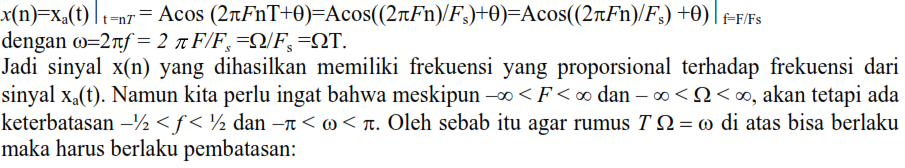 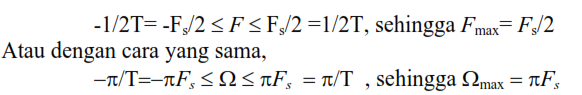 LATIHAN 5 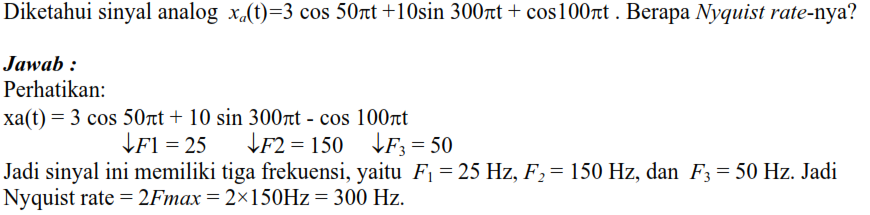 LATIHAN 6 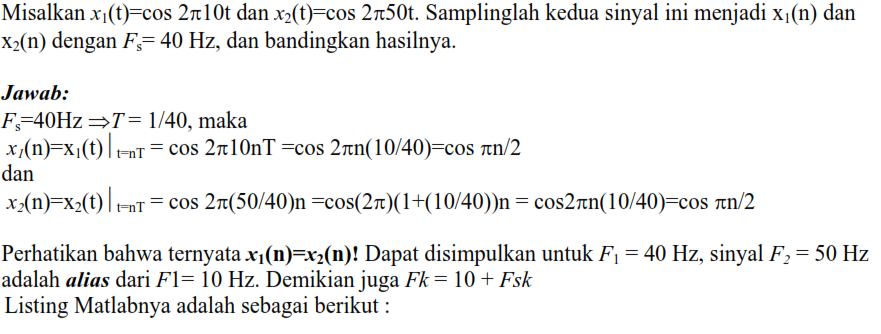 Listing Matlabnya adalah sebagai berikut : » Fs=40;» T=1/Fs;» t = [-pi/2 :0.02:pi/2];» x1 = cos(2*pi*10*t);» subplot(3,1,1),plot(x1);%» t = [-pi/2 :T:pi/2];» x2 = cos(2*pi*10*t);» subplot(3,1,2),plot(x2);%» t=[-pi/2:T:pi/2];» x3=cos(2*pi*50*t); » subplot(3,1,3),plot(x3); FAST FOURIER TRANSFORM (FFT) fft(x)     adalah fungsi pada Matlab yang digunakan utuk menghitung kandungan frekuensi suatu sinyal x dan mengembalikan nilainya dalam vektor yang berukuran sama dengan x. fft(x,N)   adalah fungsi pada Matlab yang digunakan utuk menghitung kandungan frekuensi suatu sinyal x dan mengembalikan nilai-nilainnya dalam vektor sejumlah N. LATIHAN 7 Membuat sinyal sinusoid domain waktu yang berisikan 64 sampel dengan frekuensi 20 Hz disampling pada  128 Hz  Jawab : » N=64;» T=1/128;» k=0:N-1;» x=sin(2*pi*20*k*T);» plot(x);» xlabel('kT detik');ylabel('x(kT)');» title(' Sinusoid 20 Hz '); LATIHAN 8 Kita ingin mengetahui kandungan frekuensi sinyal x ini pada domain frekuensi, tentu saja kita berharap hasilnya adalah 20 Hz dan nol pada titik yang lain.  Untuk menentukan Xk dengan kenaikan frekuensi 1/(NT) atau 2 Hz. Sehingga komponen 20 Hz harus tampil pada X10Jawab : » N=64;» T=1/128;» k=0:N-1;» x=sin(2*pi*20*k*T);» X=fft(x);» magX=abs(X)» stem(k(1:N/2),magX(1:N/2));» title(' Besaran X(k)');» xlabel('k');ylabel('abs(x(kT))'), grid LATIHAN 9 Tampilkan  sumbu x dalam skala Hz daripada indeks k. Berikut perintah untuk menampilkan dalam skala Hz . Jawab :  % Plot kandungan frekuensi sebagai fungsi Hz» clear all» N = 64;» T = 1/128;» k = 0:N-1;» hertz = k*(1/(N*T));» x = sin(2*pi*20*k*T);» X = fft(x);» magX = abs(X)» stem(hertz(1:N/2), magX(1:N/2));» title(' Besaran X(k)');» xlabel('Hz'); ylabel('abs(x(kT))'), grid LATIHAN 10 Misalnya kita menggunakan sinyal sinusoid dengan frekuensi 19 Hz dari pada 20 Hz. Karena kenaikan Hz diantara nilai Xk adalah 2 Hz (atau Fs/N), sedangkan sinusoid ini harus tampil pada X9,5. Akan tetapi nilai k adalah bilangan bulat, sehingga tidak ada nilai X k. Pada situasi seperti ini, sinusoid akan muncul pada nilai dengan indek X9,5 yang terdekat. Untuk contoh ini akan tampil pada X9 dan X10 yang masing-masing menyatakan pada 18 Hz dan 20 HzJawab : » N = 64;» T = 1/128;» k = 0:N-1;» hertz = k*(1/(N*T));» x = sin(2*pi*19*k*T);» X = fft(x);» magX = abs(X)» stem(hertz(1:N/2), magX(1:N/2));» title(' Besaran X(k)');» xlabel('Hz'); ylabel('abs(x(kT))'), grid LATIHAN 11 Program berikut ini mempunyai resolusi 1 Hz, coba jalankan program berikut dan tunjukkan kenapa tidak mampu menampilkan resolusi yang baik?  Jawab : » N = 128;» T = 1/128;» k = 0:N-1;» hertz = k*(1/(N*T));» x = sin(2*pi*19*k*T)+ sin(2*pi*20*k*T)» X = fft(x);» magX = abs(X)» plot(hertz(1:N/2), magX(1:N/2));» title(' Besaran X(k)');» xlabel('Hz'); ylabel('abs(x(kT))'), grid LATIHAN 12Diketahui sinyal analog xa(t) = 3 cos  100π t.Plot grafik xa(t) tersebut dan cari frekuensi sampling minimum untuk menghindari aliasing secara analitik dan plotkan hasilnya! Jika Fs = 200 Hz, bagaimana bentuk fungsi x(n), kemudian plot hasilnya?Jika Fs = 75 Hz, bagaimana bentuk fungsi x(n), kemudian plot hasilnya? Jawab: % sinyal xa(t)= 3*cos(100*pi*t) % bedanya disampling dengan Fs= 200 dan 75 Hz» clear all» t = [-pi/2:0.05:pi/2]; » xa = 3*cos(2*50*pi*t)» subplot(3,2,1),plot(xa)» title('sinyal asli') % sampling sinyal analog dengan frek. 200 Hz» Fs = 200» N1 = 200;» T1 = 1/Fs;» k1 = 0:N1-1; » hertz = k1*(1/(N1*T1));» xa = 3*cos(2*pi*50*k1*T1);» subplot(3,2,3),stem(xa);» title('sinyal asli disampling 200 Hz')» y1= fft(xa)» magY1 = abs(y1).*2/N1;» subplot(3,2,4),stem(hertz(1:N1/2),magY1(1:N1/2));» title('spektrum sinyal disampling 200 Hz')% sampling sinyal analog dengan frek. 75 Hz» N2 = 75» Fs2 = 75» T2 = 1/Fs2» k2 = 0:N2-1;» xa = 3*cos(2*pi*50*k2*T2);» subplot(3,2,5),stem(xa)» title('sinyal asli disampling 75 Hz')» hertz = k2*(1/(N2*T2));» y2 = fft(xa)» magY2 = abs(y2).*2/N2;» subplot(3,2,6), stem(hertz(1:N2/2), magY2(1:N2/2));» title('spektrum sinyal asli disampling 75 Hz') 